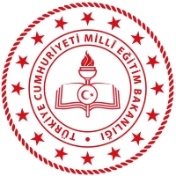 9) Aşırı soğuk hava şartlarının etkilerini örnekteki gibi tabloya yazınız. (10P)9) Aşırı soğuk hava şartlarının etkilerini örnekteki gibi tabloya yazınız. (10P)Enerji tüketimiDüşük sıcaklıkların etkisiyle enerji tüketimi artar.Tarım ürünleriUlaşım sistemleriSağlık harcamalarıTüketim malzemelerinin fiyatlarıEnerji nakil hatları11) Küresel iklim değişimi için kullanılan ifadeleri örnekte gibi işaretleyiniz. (10P)11) Küresel iklim değişimi için kullanılan ifadeleri örnekte gibi işaretleyiniz. (10P)11) Küresel iklim değişimi için kullanılan ifadeleri örnekte gibi işaretleyiniz. (10P)11) Küresel iklim değişimi için kullanılan ifadeleri örnekte gibi işaretleyiniz. (10P)İfadelerKüresel iklim değişiminin nedeniKüresel iklim değişiminin sonucuKüresel iklim değişimi ile mücadeleBuzulların erimesiFosil yakıt kullanımıAtık miktarının artmasıBinalarda ısı yalıtımı kullanılmasıGeri dönüşümün yaygınlaştırılmasıOkyanus sularının asitliliğinin artması10) Aşağıdaki tabloda verilen bilgileri bölgesel kalkınma projeleri ile eşleştiriniz. (20P)10) Aşağıdaki tabloda verilen bilgileri bölgesel kalkınma projeleri ile eşleştiriniz. (20P)10) Aşağıdaki tabloda verilen bilgileri bölgesel kalkınma projeleri ile eşleştiriniz. (20P)10) Aşağıdaki tabloda verilen bilgileri bölgesel kalkınma projeleri ile eşleştiriniz. (20P)10) Aşağıdaki tabloda verilen bilgileri bölgesel kalkınma projeleri ile eşleştiriniz. (20P)10) Aşağıdaki tabloda verilen bilgileri bölgesel kalkınma projeleri ile eşleştiriniz. (20P)10) Aşağıdaki tabloda verilen bilgileri bölgesel kalkınma projeleri ile eşleştiriniz. (20P)BilgilerGAPDAPZBKKOPYHGPDOKAPŞanlıurfa, Gaziantep, Diyarbakır bu proje sınırları içerisinde yer alan illerdendir.Deniz ürünleri avcılığı ile yapılan üretimde ilk sırayı %40,7’lik oran ile bu proje bölgesi almıştır.Yeşilırmak ve kollarında var olan kirlilik alanlarınıtespit edip önlem almak proje amaçları arasındadır.Fırat-Dicle Havzası’nda 22 baraj ve 19 hidroelektrik santral yapılması öngörülmüştür.Bu projeye 2020 yılında Amasya ve Çorum illeri dahil edilmiştir.Bu projedeki Erzurum ve Kars illeri, büyükbaş hayvancılıkta ilk sıralarda yer almaktadır.Kömüre ve çeliğe dayalı sanayiye olan bağımlılığı azaltarak yeni iş sahaları oluşturmak amaçlanmıştır.Bu proje kapmasında,  Göksu Nehri'nin sularını Konya Ovası'na aktaran Mavi Tünel açılmıştır.Pamuk, kırmızı mercimek ve Antepfıstığı üretiminde ön sıralarda yer almaktadır.Ayder Yaylası, Uzungöl ve Sümela Manastırı bu proje sınırları içerisindeki önemli turizm alanlarındandır.Küre Dağları Millî Parkı ve Yenice Ormanları bu proje sınırları içerisinde yer almaktadır.12) Aşağıdaki tabloda verilen ifadelerin tanımlarını karşısına yazınız(20P)12) Aşağıdaki tabloda verilen ifadelerin tanımlarını karşısına yazınız(20P)YapayZekaDikey ÇiftçilikKapsül KulesiSilikon VadisiUzay Madenciliği